TS Profil, ferme porte avec bras compas pour locaux d’infrastructure :Ferme-porte à bras compas type TS Profil de Dorma ou techniquement équivalent. Fabrication ISO 9001. Technologie à pignon - crémaillère.Fixations invisibles. Côtes de montage DIN.Réglages hydrauliques invisibles et en façade.Marqué CE et conforme à la norme NF EN 1154.Prévu pour porte coupe-feu et pare-flammes.Force de fermeture 2, 3 ou 4 EN réglable par déplacement du corps et/ou inversion de la chape du bras.Freinage hydraulique à l'ouverture, ajustable par valve à partir de 70°, et qui réagit proportionnellement à la violence d'ouverture de la porte.Deux vitesses de fermeture indépendantes réglables par valves hydrauliques :- Vitesse de fermeture de 180° à 15° - A-coup final de 15° à 0°Circuit hydraulique thermo constant de - 15° à + 40°, selon EN 1154.Valve de surpression : limiteur de pression hydraulique.Réversible pour porte à gauche ou à droite.Montage sur vantail côté paumelles, et sur dormant côté opposé aux paumelles.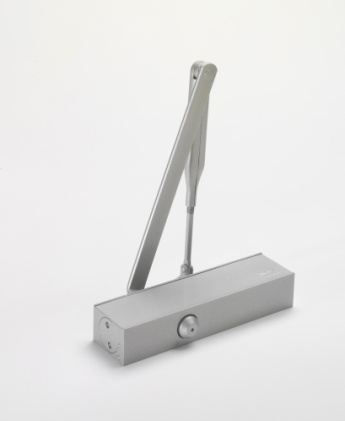 